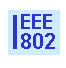 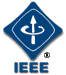 IEEE P802.21 Media Independent Handover ServicesMinutes of the IEEE P802.21 Working Group (DCN 21-17-0012-00)Chair: Subir DasVice Chair: Hyeong-Ho LeeMeeting Minutes of the IEEE P802.21 Working Group Teleconference Friday, February 24, 2017 (7:30-8:30 AM, US EDT) Participants: Subir Das (ACS)Yoshikazu Hanatani (Toshiba) Hyeong Ho Lee (ETRI)Yusuke   Shimizu (Panasonic)Tomoki   Takazoe (Panasonic) Chair called the meeting to order at 7:37am and mentioned the policy and Agenda: Discussion on Editing Status of IEEE Std 802.21-2017 and IEEE Std 802.21.1-2017Two standards (IEEE 802.21 and 802.21.1) were approved for publication by IEEE-SA SB, and now are under the publication process. These standards are anticipated to be published on April or May 2017.Hyeong-Ho Lee is now reviewing the first proofs of IEEE Std 802.21.1-2017 after receiving it from publication department, Helen Garfinkle on Feb. 20, 2017. After reviewing he will send the review results to TG Chair, Subir Das.The first proofs of IEEE Std 802.21-2017 has not been received from the publication department yet. Chair mentioned that WG will celebrate publications of these standards at March meeting.Discussion on ISO/JTC1/SC6 Ballot ProcessAfter receiving on Feb. 7, 2017, the information that JTC1/SC6/WG1 members have not received IEEE 802.21-rev and IEEE 802.21.1 sent informationally in Nov. 2016, Chair asked the secretary of JTC1/SC6 on the circulation status of those documents that were sent.Secretary of JTC1/SC6 confirmed that these were already circulated to SC6 / WG members during Nov 2016 after receiving the drafts for one month comment, and no comments were received by the due date (2016-12-20). Chair mentioned that 60-day pre-ballot will be initiated at March meeting, and asked Hyeong Ho Lee to inform secretary of JTC1/SC6 on the initiation of 60-day pre-ballot by phone call.Planning on March Vancouver Meeting Chair will publish agenda of March meeting by this weekend.Agenda of the meeting will include preparation of a Corrigenda PAR request for IEEE 802.21-2017.Target schedule for the Corrigenda are as follows:Approval of PAR request before May meeting                      Solution for the Corrigenda at May meeting                      Completion of WG LB and beginning of SB at July meetingSubmission to RevCom at November meetingIt was informed that Lily Chen and Peter Jeong will also attend the March meeting.Chair mentioned that he will request Perter Jeong to present VR-related stuff at the meeting. Call ended at 8:04 am 